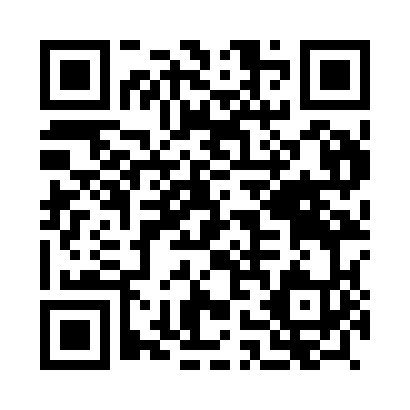 Prayer times for Nazca, PeruWed 1 May 2024 - Fri 31 May 2024High Latitude Method: NonePrayer Calculation Method: Muslim World LeagueAsar Calculation Method: ShafiPrayer times provided by https://www.salahtimes.comDateDayFajrSunriseDhuhrAsrMaghribIsha1Wed4:576:1011:573:165:446:522Thu4:576:1011:573:165:436:523Fri4:576:1011:573:155:436:524Sat4:576:1011:563:155:426:515Sun4:576:1111:563:155:426:516Mon4:576:1111:563:155:416:517Tue4:586:1111:563:145:416:518Wed4:586:1111:563:145:416:509Thu4:586:1211:563:145:406:5010Fri4:586:1211:563:145:406:5011Sat4:586:1211:563:145:406:5012Sun4:586:1311:563:135:396:4913Mon4:596:1311:563:135:396:4914Tue4:596:1311:563:135:396:4915Wed4:596:1311:563:135:396:4916Thu4:596:1411:563:135:386:4917Fri4:596:1411:563:135:386:4918Sat5:006:1411:563:135:386:4919Sun5:006:1511:563:125:386:4820Mon5:006:1511:563:125:386:4821Tue5:006:1511:563:125:376:4822Wed5:006:1511:563:125:376:4823Thu5:016:1611:573:125:376:4824Fri5:016:1611:573:125:376:4825Sat5:016:1611:573:125:376:4826Sun5:016:1711:573:125:376:4827Mon5:026:1711:573:125:376:4828Tue5:026:1711:573:125:376:4829Wed5:026:1811:573:125:376:4830Thu5:026:1811:573:125:376:4831Fri5:026:1811:583:125:376:48